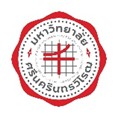 ส่วนงาน   วิทยาลัยนวัตกรรมสื่อสารสังคม   สำนักงานคณบดี   โทร. ...............ที่   อว 8719.1/				  	   วันที่       มีนาคม  2565  เรื่อง   ขออนุมัติจัดโครงการและงบประมาณเรียน     คณบดีวิทยาลัยนวัตกรรมสื่อสารสังคม		ด้วย........................................................... วิทยาลัยนวัตกรรมสื่อสารสังคม มีความประสงค์
ขออนุมัติจัดโครงการ............................................................. เพื่อ..................................................................ในการนี้ ...................................................จึงใคร่ขออนุมัติ ดังนี้		1.ขออนุมัติจัดโครงการ.............................................................ระหว่างวันที่ ................................. พ.ศ. 2565 ณ .............................................................................		2.ขออนุมัติค่าใช้จ่ายในการจัดโครงการฯ เป็นจำนวนเงิน .................บาท (.................................) โดยใช้งบประมาณรายจ่ายจากเงินรายได้ ประจำปีงบประมาณ พ.ศ. 2566 แผนงาน : ................................................... ผลผลิต : ...................................................... งบเงินอุดหนุน		จึงเรียนมาเพื่อโปรดพิจารณา						    (……………...........…ชื่อ-นามสกุล…………….............…)                                                                                               ผู้รับผิดชอบโครงการ                                                                             (…………...............…ชื่อ-นามสกุล………...........………..)                                                                                                                                                                                                                                      							         หัวหน้าสาขา/รองคณบดีความเห็นของคณบดีวิทยาลัยนวัตกรรมสื่อสารสังคม อนุมัติให้จัดโครงการ       อนุมัติงบประมาณให้จัดโครงการ  ไม่อนุมัติ เหตุผล .................................................................................................... มอบงานสารบรรณเพื่อบันทึกเข้าระบบ และแจ้งประธานโครงการ/ประชาสัมพันธ์คณะฯ เพื่อดำเนินการต่อไป นำเข้าที่ประชุมคณะกรรมการประจำคณะฯ 	(ผู้ช่วยศาสตราจารย์ ดร.นพดล อินทร์จันทร์)    	   คณบดีวิทยาลัยนวัตกรรมสื่อสารสังคม	วันที่ ...................................................................เรียน  คณบดีวิทยาลัยนวัตกรรมสื่อสารสังคม        ได้ตรวจสอบงบประมาณตามแผนงานผลผลิต เรียบร้อยแล้ว………………………….………(นางสาวจิดาภา ทับทิม)นักวิชาการเงินและบัญชี........../....................../..............เรียน  คณบดีวิทยาลัยนวัตกรรมสื่อสารสังคม        ได้ตรวจสอบโครงการตามแผนปฏิบัติการและแผนกลยุทธ์วิทยาลัยฯ เรียบร้อยแล้ว………………………………………(นางสาวสุนิตา  คำสุข)นักวิเคราะห์นโยบายและแผน........../....................../..............เรียน  คณบดีวิทยาลัยนวัตกรรมสื่อสารสังคม          เพื่อโปรดพิจารณาอนุมัติให้จัดโครงการและอนุมัติให้ใช้เงิน………………..…………….……………………(ผู้ช่วยศาสตราจารย์ ดร.ศรีรัฐ ภักดีรณชิต)รองคณบดีฝ่ายแผนและพัฒนาคุณภาพ........../....................../..............